Ożarów Mazowiecki, dnia 25.02.2022  r. Do wszystkich uczestników postępowaniaDotyczy: postępowania prowadzonego w trybie zamówienia z wolnej ręki nr ZP-1/2022 pt: „Wykonanie częściowej nakładki bitumicznej w ciągu dróg powiatowych nr 4110W i 4120W w m. Wąsy Kolonia na odcinku od granicy z gm. Ożarów Mazowiecki, gm. Leszno – etap 1 – 433m”W związku z art. 284 ust. 6 ustawy z dnia 11 września 2019 r. – Prawo zamówień publicznych (Dz. U. z 2021 r. poz. 1129, z późn. zm.) Zamawiający poniżej przedstawia treść otrzymanych zapytań wraz z wyjaśnieniami.PYT. 1 Prosimy o wyrażenie zgody na zastosowanie do warstwy wiążącej asfaltobetonowej (AC16W) asfaltu 35/60.Odpowiedź:Zamawiający wyraża zgodę na zastosowanie do warstwy wiążącej mieszanki AC 16W 35/50.e-mail: sekretariat@zdp.pwz.ple-mail: sekretariat@zdp.pwz.plwww.zdp.pwz.plwww.zdp.pwz.pl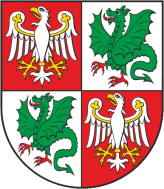 Powiat Warszawski Zachodni, Zarząd Dróg Powiatowych                                                                                          05-850 Ożarów Mazowiecki, ul. Poznańska 300Powiat Warszawski Zachodni, Zarząd Dróg Powiatowych                                                                                          05-850 Ożarów Mazowiecki, ul. Poznańska 300Powiat Warszawski Zachodni, Zarząd Dróg Powiatowych                                                                                          05-850 Ożarów Mazowiecki, ul. Poznańska 300Powiat Warszawski Zachodni, Zarząd Dróg Powiatowych                                                                                          05-850 Ożarów Mazowiecki, ul. Poznańska 300Tel./Fax    (+22) 722-13-80           Tel..            (+22) 722-11-81REGON 014900974NIP 527-218-53-41Konto nr 43 1090 1056 0000 0001 4916 5871SANTANDER BANK Konto nr 43 1090 1056 0000 0001 4916 5871SANTANDER BANK 